Podaljšano do: 11.8.2024Vivando® 100mL; 20mL  0021075331                                           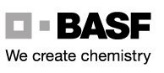 Podaljšano do: 11.8.2024Vivando® 100mL; 20mL  0021075331                                           Podaljšano do: 11.8.2024Vivando® 100mL; 20mL  0021075331                                           Podaljšano do: 11.8.2024Vivando® 100mL; 20mL  0021075331                                           Podaljšano do: 11.8.2024Vivando® 100mL; 20mL  0021075331                                           Podaljšano do: 11.8.2024Vivando® 100mL; 20mL  0021075331                                           Podaljšano do: 11.8.2024Vivando® 100mL; 20mL  0021075331                                           Podaljšano do: 11.8.2024Vivando® 100mL; 20mL  0021075331                                           Podaljšano do: 11.8.2024Vivando® 100mL; 20mL  0021075331                                           Podaljšano do: 11.8.2024Vivando® 100mL; 20mL  0021075331                                           Podaljšano do: 11.8.2024Vivando® 100mL; 20mL  0021075331                                           Podaljšano do: 11.8.2024Vivando® 100mL; 20mL  0021075331                                           Podaljšano do: 11.8.2024Vivando® 100mL; 20mL  0021075331                                           Podaljšano do: 11.8.2024Vivando® 100mL; 20mL  0021075331                                           Podaljšano do: 11.8.2024Vivando® 100mL; 20mL  0021075331                                           Podaljšano do: 11.8.2024Vivando® 100mL; 20mL  0021075331                                                                           Podaljšano do: 11.8.2024Vivando® 100mL; 20mL  0021075331                                           Podaljšano do: 11.8.2024Vivando® 100mL; 20mL  0021075331                                           Podaljšano do: 11.8.2024Vivando® 100mL; 20mL  0021075331                                           Podaljšano do: 11.8.2024Vivando® 100mL; 20mL  0021075331                                           Podaljšano do: 11.8.2024Vivando® 100mL; 20mL  0021075331                                           Podaljšano do: 11.8.2024Vivando® 100mL; 20mL  0021075331                                           Podaljšano do: 11.8.2024Vivando® 100mL; 20mL  0021075331                                           Podaljšano do: 11.8.2024Vivando® 100mL; 20mL  0021075331                                           Podaljšano do: 11.8.2024Vivando® 100mL; 20mL  0021075331                                           Podaljšano do: 11.8.2024Vivando® 100mL; 20mL  0021075331                                           Podaljšano do: 11.8.2024Vivando® 100mL; 20mL  0021075331                                           Podaljšano do: 11.8.2024Vivando® 100mL; 20mL  0021075331                                           Podaljšano do: 11.8.2024Vivando® 100mL; 20mL       0021075331                                           Podaljšano do: 11.8.2024Vivando® 100mL; 20mL  0021075331                                           Podaljšano do: 11.8.2024Vivando® 100mL; 20mL  0021075331                                           Podaljšano do: 11.8.2024Vivando® 100mL; 20mL       0021075331                                           Podaljšano do: 11.8.2024Vivando® 100mL; 20mL  0021075331                                           